TEHNISKĀ SPECIFIKĀCIJA Nr. TS_0415.1xx v1PVC izolācijas lentaAttēlam ir informatīvs raksturs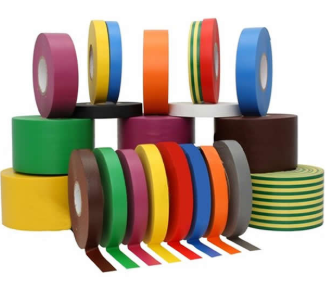 AprakstsMinimālā tehniskā prasībaPiedāvātā produkta konkrētais tehniskais aprakstsAvotsPiezīmesVispārīgā informācijaVispārīgā informācijaRažotājs (nosaukums, atrašanās vieta).Norādīt informāciju0415.101  PVC izolācijas lenta, zilaNorādīt pilnu preces tipa apzīmējumu0415.102  PVC izolācijas lenta, melnaNorādīt pilnu preces tipa apzīmējumu0415.103  PVC izolācijas lenta, sarkanaNorādīt pilnu preces tipa apzīmējumu0415.104  PVC izolācijas lenta, dzeltenaNorādīt pilnu preces tipa apzīmējumu0415.105  PVC izolācijas lenta, zaļaNorādīt pilnu preces tipa apzīmējumu0415.106  PVC izolācijas lenta, dzeltenzaļaNorādīt pilnu preces tipa apzīmējumuParauga piegādes laiks tehniskajai izvērtēšanai (pēc pieprasījuma), darba dienasNorādīt vērtībuStandartiStandartiAtbilstība standartam LVS EN 60454-3-1:2003+A1, Elektrotehniskās līmlentes - 3.daļa: Atsevišķu materiālu specifikācijas - 1.nodaļa: Polivinilhlorīda līmlentesAtbilstDokumentācijaDokumentācijaIesniegts preces attēls, kurš atbilst sekojošām prasībām: ".jpg" vai “.jpeg” formātā;izšķiršanas spēja ne mazāka par 2Mpix;ir iespēja redzēt  visu produktu un izlasīt visus uzrakstus uz tā;attēls nav papildināts ar reklāmu.AtbilstVides nosacījumiVides nosacījumiMinimālā darba temperatūra≤ -10°CMaksimālā darba temperatūra≥ +30°CTehniskā informācijaTehniskā informācijaBiezums, mm0.12 ÷ 0.14 mmPlatums, mm19 mmGarums, m20 mPārraušanas spēks≥ 24 N/cmAdhēzija pie tērauda≥ 1.7 N/cm